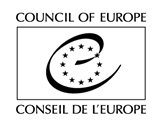 CCJE-BU(2020)1Strasbourg, 29 janvier 2020CONSEIL CONSULTATIF DE JUGES EUROPEENS (CCJE)Veuillez dans vos réponses ne pas envoyer d'extraits de votre législationmais décrivez la situation de manière brève et concise.En généralCombien d'associations de juges (veuillez noter qu'elles peuvent avoir des noms différents) existent dans votre pays ?a) Pour les juges de toutes les juridictions et de tous les niveaux de tribunaux _____b) Pour les juges de certaines juridictions seulement _____c) Pour les juges de certains niveaux de juridiction seulement _____d) Existe-t-il des associations de juges sur d'autres critères (i.e., des femmes juges) _____ Nombre total de tous les types d'associations de juges _____ AdhésionQuelles sont les conditions d'adhésion aux associations de juges ?Les procureurs sont-ils membres des associations de juges ?Cadre juridique / objectifsQuel est le cadre juridique de l'association de juges ? Existe-t-il des dispositions légales spécifiques (loi, règlement intérieur) qui concernent les associations de juges dans votre pays ?Selon leurs statuts, quels sont les principaux objectifs des associations de juges ? (veuillez cocher oui ou non et indiquer par "1", "2" et "3" les trois objectifs les plus importants)Soutien aux juges individuelsa) Comment les associations de juges interagissent-elles avec les juges individuels ?b) Les juges peuvent-ils obtenir une assistance de l'association (de quelle nature) ?c) Les associations de juges défendent-elles les juges à titre individuel (contre quoi) ?En cas d'atteinte à l'indépendance d'un juge ou du pouvoir judiciaire, par quels moyens les associations de juges réagissent-elles ?Les associations de juges ont-elles une influence sur la nomination ou la promotion des juges ?Les associations de juges ont-elles une influence sur les procédures disciplinaires ?Les associations de juges ont-elles une influence sur la formation ?RessourcesY a-t-il des frais d'adhésion ?Quelles sont les autres ressources disponibles pour les associations de juges ?Administration des associations de jugesComment sont choisis les organes directeurs, le secrétariat et les fonctionnaires des associations de juges ? Quelle est la durée de leur mandat ?Y a-t-il des restrictions quant au nombre de mandats des membres des organes directeurs des associations de juges et, si oui, combien de mandats et pour quelle durée ?Existe-t-il des restrictions pour devenir un fonctionnaire d'une association de juges ?Interactions avec les institutions de l'État et les partis politiquesComment les associations de juges interagissent-elles avec le parlement ?Les associations de juges sont-elles impliquées dans le processus législatif ?Si oui, comment (de manière formelle ou informelle) ?Comment les associations de juges interagissent-elles avec le gouvernement, en particulier avec le ministère de la justice ?a) Comment les associations de juges interagissent-elles avec les partis politiques ?b) Certaines associations de juges ont-elles des liens avec certains partis politiques ?c) Y a-t-il une influence de la politique des partis au sein des associations de juges ? a) Comment les associations de juges interagissent-elles avec le Conseil de la Justice ?b) Quel est le rôle éventuel des associations de juges dans la sélection des membres du Conseil de la Justice et/ou des présidents des tribunaux et des juges (veuillez décrire) ?Comment les associations de juges interagissent-elles avec l'administration des tribunaux et quels sont, le cas échéant, les problèmes dans ces relations ?Interactions avec d'autres organisationsa) S'il y a plusieurs associations de juges, comment interagissent-elles entre elles ?           b) S'il y a plusieurs associations de juges, comment les autres parties prenantes traitent-elles ce fait ?Comment les associations de juges interagissent-elles avec les ONG ?Comment les associations de juges interagissent-elles avec les organisations étrangères ou internationales ?Existe-t-il un syndicat dont les juges peuvent être membres ? Si oui, quelles sont les relations entre ce syndicat et l'association de juges ?Normes déontologiquesLes associations de juges ont-elles une influence sur l'établissement de normes éthiques ?Les associations de juges contribuent-elles à une amélioration supplémentaire du système judiciaire ? Comment ?PerceptionComment le grand public perçoit-il les associations de juges ?Questionnaire pour la préparation de l'Avis No. 23 du CCJE (2020) :« Le rôle des associations de jugesen faveur de l'indépendance de la justice »Défendre et promouvoir l'indépendance des juges et du pouvoir judiciaireO oui O nonDéfendre et promouvoir l'État de droit O oui O nonLutter pour la protection économique des juges O oui O nonLutter pour la sécurité sociale et physique des jugesO oui O nonContribution au développement du droit O oui O nonFormation des jugesO oui O nonÉthique et responsabilité des juges O oui O nonImplication dans l'autonomie judiciaire, notamment en influençant l'élection des fonctionnaires de l'administration autonome	O oui O nonLe travail des médiasO oui O nonOrganiser des conférencesO oui O nonContacts et réseaux internationauxO oui O nonAutres objectifs (quels) ........................O oui O non